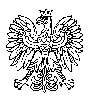 31 WOJSKOWY ODDZIAŁ GOSPODARCZY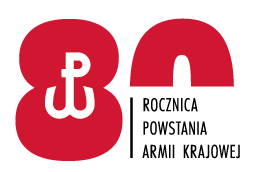 Zgierz, dnia 29.07.2022 r.                                                                                                  Do Wykonawców
Dotyczy: informacji o kwocie przeznaczonej na realizację zamówienia Działając na podstawie art. 222 ust. 4 ustawy z 11 września 2019 r. – Prawo zamówień publicznych (Dz.U. z 2021 r. poz. 1129 z późn. zm.), Zamawiający 31 Wojskowy Oddział Gospodarczy w Zgierzu przy ulicy Konstantynowskiej 85 informuje,
że w postępowaniu pn.:DOSTAWA TECHNICZNYCH ŚRODKÓW MATERIAŁOWYCH (CZĘŚCI SAMOCHODOWYCH) ORAZ AKCESORIÓW SAMOCHODOWYCH - nr sprawy 77/ZP/22na realizację zamówienia zamierza przeznaczyć kwotę w wysokości 549.139,49 zł brutto, w tym na zadania: 	- Zadanie nr 1 – 127.179,54 zł,	- Zadanie nr 2 – 64.613,13 zł,	- Zadanie nr 3 – 73.036,17 zł,	- Zadanie nr 4 – 18.960,67 zł,	- Zadanie nr 5 – 59186,17 zł,	- Zadanie nr 6 – 30.575,08 zł,	- Zadanie nr 7 – 28.109,31 zł,	- Zadanie nr 8 – 28.733,51 zł,	- Zadanie nr 9 – 17.539,07 zł,	- Zadanie nr 10 – 36.005,81 zł,	- Zadanie nr 11 – 65.201,01 zł.                                                                             Z upoważnieniaSZEF      WYDZIAŁU TECHNICZNEGO						     31. Wojskowego Oddziału Gospodarczego             mjr Jan ROKOSZNYDorota Łebkowska /SZP/ 261 442 09929.07.2022 rT 2712 B5 